Sonderpädagogischer Dienst FSP Hören -  Kooperation (KEKS)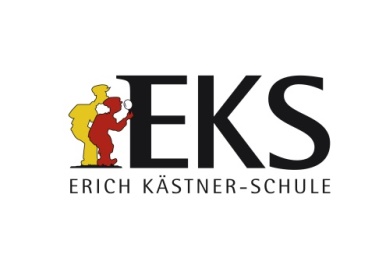 Erich Kästner – SchuleSBBZ mit den Förderschwerpunkten Hören und SpracheMoltkestraße 13676187 KarlsruheAnfrage zur Kooperation zwischen der allgemeinen Schule und dem Sonderpädagogischen Dienst HörenHiermit beantrage ich die Kooperation mit dem Sonderpädagogischen Dienst FSP Hören der Erich Kästner-Schule. Bitte ankreuzen:         Es besteht bereits Kontakt zur Lehrkraft ________________________ (Name) aus dem Sonderpädagogischen Dienst.         Es handelt sich hierbei um eine Kontaktanfrage und bedarf einer Zuteilung einer Beratungslehrkraft des Sonderpädagogischen Dienstes.Bitte in jedem Fall ausfüllen:Name und Unterschrift der Schulleitung der allgemeinen Schule: __________________________________________________________________________________(Name)						(Unterschrift)Formular bitte an:Rica Stecher Rektorin SBBZ E-Mail:      	schulleitung@eks-ka.deTelefon:    	0721/ 1334771Fax:           	0721/ 133 4779Adresse der SchuleKlassenstufeErstkontakt über Schulleitung oder Klassenlehrer*in – hier bitte entsprechende Kontaktdaten eintragen